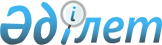 2024-2026 жылдарға арналған аудандық бюджет туралыАтырау облысы Жылыой аудандық мәслихатының 2023 жылғы 20 желтоқсандағы № 10-3 шешімі
      Қазақстан Республикасының Бюджет кодексіне, "Қазақстан Республикасындағы жергілікті мемлекеттік басқару және өзін-өзі басқару туралы" Қазақстан Республикасының Заңына сәйкес және аудан әкімдігімен ұсынылған 2024-2026 жылдарға арналған аудандық бюджет жобасын қарап, Жылыой аудандық мәслихаты ШЕШІМ ҚАБЫЛДАДЫ:
      1. 2024-2026 жылдарға арналған аудандық бюджет тиісінше 1, 2 және 3-қосымшаларға сәйкес, оның ішінде 2024 жылға келесідей көлемдерде бекітілсін:
      1) кірістер – 127 922 782 мың теңге, оның ішінде:
      салықтық түсімдер – 124 909 223мың теңге;
      салықтық емес түсімдер – 65 500 мың теңге;
      негізгі капиталды сатудан түсетін түсімдер – 128 500 мың теңге;
      трансферттер түсімдері – 2 819 559 мың теңге;
      2) шығындар – 132 365 626 мың теңге;
      3) таза бюджеттік несиелендіру – 9 373 мың теңге, оның ішінде:
      бюджеттік несиелер – 14 768 мың теңге;
      бюджеттік несиелерді өтеу – 5 395 мың теңге;
      4) қаржы активтерімен операциялар бойынша сальдо – 0 мың теңге, оның ішінде:
      қаржы активтерін сатып алу – 0 мың теңге;
      мемлекеттің қаржы активтерін сатудан түсетін түсімдер – 0 мың теңге;
      5) бюджет тапшылығы (профициті) – - 4 464 347 мың теңге;
      6) бюджет тапшылығын қаржыландыру (профицитін пайдалану) – 4 464 347 мың теңге:
      қарыздар түсімі – 14 768 мың теңге;
      қарыздарды өтеу – 5 395 мың теңге;
      бюджет қаражатының пайдаланылатын қалдықтары – 4 444 184 мың теңге.
      Ескерту. 1-тармақ жаңа редакцияда - Атырау облысы Жылыой аудандық маслихатының 15.04.2024 № 17-1 (01.01.2024 бастап қолданысқа енгізіледі).


      2. Аудан бюджетінен облыстық бюджетке бюджеттік алымдардың 2024 жылға арналған көлемі 95 574 196 мың теңге сомасында белгіленсін.
      3. Аудандық бюджеттен қала, кент, ауылдық округтер бюджеттеріне берілетін субвенциялар көлемдері 2024 жылға 127 795 мың теңге сомасында көзделсін, оның ішінде:
      Жаңа-Қаратон кентіне – 31 773 мың теңге;
      Жем ауылдық округіне – 20 887 мың теңге;
      Қосшағыл ауылдық округіне – 19 688 мың теңге;
      Қара-Арна ауылдық округіне – 17 266 мың теңге;
      Майкөмген ауылдық округіне – 19 112 мың теңге;
      Ақкиізтоғай ауылдық округіне – 19 069 мың теңге.
      4. 2024 жылға аудандық бюджетте ауылдық елдi мекендерде жұмыс iстеу және тұру үшін келген денсаулық сақтау, білім беру, әлеуметтiк қамсыздандыру, мәдениет, спорт және агроөнеркәсіптік кешен саласындағы мамандарға, кент, ауылдық округтер әкімдері аппараттарының мемлекеттік қызметшілеріне жүз еселік айлық есептік көрсеткіш мөлшерінде бір жолғы көтерме жәрдемақы және екі мың еселік айлық есептік көрсеткіш мөлшерінде тұрғын үй сатып алуға немесе салу үшін бюджеттік кредиттер көзделгені ескерілсін.
      5. 2024 жылға жергілікті атқарушы органдарының резерві 2 147 953 мың теңге сомасында бекітілсін.
      6. 2024 жылға арналған аудандық бюджетте мамандарды әлеуметтік қолдау шараларын іске асыру үшін жергілікті атқарушы органдарға 14 768 мың теңге сомасында бюджеттiк кредиттер көзделгенi ескерiлсiн.
      7. 2024 жылға арналған аудандық бюджетте Қазақстан Республикасының Ұлттық қоры есебінен 2 478 415 мың теңге сомасында нысаналы даму трансферттері ескерілсін, оның ішінде:
      шағын және моноқалалардағы бюджеттік инвестициялық жобаларды іске асыруға – 2 333 000 мың теңге;
      инженерлік–коммуникациялық инфрақұрылымдарды дамытуға – 145 415 мың теңге.
      8. 2024 жылға арналған аудандық бюджетте облыстық бюджет есебінен 3 077 433 мың теңге сомасында нысаналы даму трансферттері ескерілсін, оның ішінде:
      жылу энергетикалық жүйені дамытуға – 1 050 000 мың теңге;
      елді мекендердің жарық жүйесін дамытуға – 600 000 мың теңге;
      абаттандыру объектілерін дамытуға – 1 300 000 мың теңге;
      спорт объектілерін дамытуға – 127 433 мың теңге.
      9. Осы шешім 2024 жылдың 1 қаңтарынан бастап қолданысқа енгiзiледi. 2024 жылға нақталынған бюджет
      Ескерту. 1-қосымша жаңа редакцияда - Атырау облысы Жылыой аудандық маслихатының 15.04.2024 № 17-1 (01.01.2024 бастап қолданысқа енгізіледі). 2025 жылға арналған аудандық бюджет 2026 жылға арналған аудандық бюджет
					© 2012. Қазақстан Республикасы Әділет министрлігінің «Қазақстан Республикасының Заңнама және құқықтық ақпарат институты» ШЖҚ РМК
				
      Мәслихат төрағасы

Қ. Мыңбаев
Жылыой аудандық
мәслихатының 2023 жылғы
20 желтоқсандағы № 10-3шешіміне 1-қосымша
Санаты
Санаты
Санаты
Санаты
соммасы (мың теңге)
Сыныбы
Сыныбы
Сыныбы
соммасы (мың теңге)
Кіші сыныбы
Кіші сыныбы
соммасы (мың теңге)
Атауы
соммасы (мың теңге)
I . Кірістер
127 922 782
1
Салықтық түсiмдер
124 909 223
01
Табыс салығы
2 926 195
1
Корпоративтік табыс салығы
501 200
2
Жеке табыс салығы 
2 424 995
03
Әлеуметтік салық
1 850 000
1
Әлеуметтік салық
1 850 000
04
Меншiкке салынатын салықтар
119 945 028
1
Мүлікке салынатын салықтар 
119 842 828
3
Жер салығы
15 000
4
Көлік құралдарына салынатын салық 
87 200
05
Тауарларға, жұмыстарға және қызметтерге салынатын iшкi салықтар
108 000
2
Акциздер
12 000
3
Табиғи және басқа да ресурстарды пайдаланғаны үшін түсетін түсімдер
60 000
4
Кәсіпкерлік және кәсіби қызметті жүргізгені үшін алынатын алымдар
36 000
08
Заңдық маңызы бар әрекеттерді жасағаны және (немесе) оған уәкілеттігі бар мемлекеттік органдар немесе лауазымды адамдар құжаттар бергені үшін алынатын міндетті төлемдер
80 000
1
Мемлекеттік баж
80 000
2
Салықтық емес түсiмдер
65 500
01
Мемлекеттік меншiктен түсетiн кірістер
22 300
5
Мемлекет меншігіндегі мүлікті жалға беруден түсетін кірістер
7 300
9
Мемлекет меншігінен түсетін басқа да кірістер 
15 000
04
Мемлекеттік бюджеттен қаржыландырылатын, сондай-ақ Қазақстан Республикасы Ұлттық Банкінің бюджетінен (шығыстар сметасынан) қамтылатын және қаржыландырылатын мемлекеттік мекемелер салатын айыппұлдар, өсімпұлдар, санкциялар, өндіріп алулар
18 200
1
Мұнай секторы ұйымдарынан және жәбірленушілерге өтемақы қорына түсетін түсімдерді қоспағанда, мемлекеттік бюджеттен қаржыландырылатын, сондай-ақ Қазақстан Республикасы Ұлттық Банкінің бюджетінен (шығыстар сметасынан) қамтылатын және қаржыландырылатын мемлекеттік мекемелер салатын айыппұлдар, өсімпұлдар, санкциялар, өндіріп алулар
18 200
06
Басқа да салықтық емес түсiмдер
25 000
1
Басқа да салықтық емес түсiмдер
25 000
3
Негiзгi капиталды сатудан түсетiн түсiмдер
128 500
03
Жердi және материалдық емес активтердi сату
128 500
1
Жерді сату
115 000
2
 Материалдық емес активтерді сату 
13 500
4
Трансферттердің түсiмдері
2 819 559
02
Мемлекеттік басқарудың жоғарғы тұрған органдарынан түсетін трансферттер
2 819 559
2
Облыстық бюджеттен түсетiн трансферттер
2 819 559
Функционалдық топ
Функционалдық топ
Функционалдық топ
Функционалдық топ
Соммасы, мың теңге
Бюджеттік бағдарламалардың әкімшісі 
Бюджеттік бағдарламалардың әкімшісі 
Бюджеттік бағдарламалардың әкімшісі 
Соммасы, мың теңге
Бағдарлама
Бағдарлама
Соммасы, мың теңге
Атауы
Атауы
Соммасы, мың теңге
II.Шығыстар
132 365 626
01
Жалпы сипаттағы мемлекеттiк қызметтер
7 054 413
112
Аудан (облыстық маңызы бар қала) мәслихатының аппараты
70 142
001
Аудан (облыстық маңызы бар қала) мәслихатының қызметін қамтамасыз ету жөніндегі қызметтер
50 897
003
Мемлекеттік органның күрделі шығыстары
19 245
122
Аудан (облыстық маңызы бар қала) әкімінің аппараты
292 122
001
Аудан (облыстық маңызы бар қала) әкімінің қызметін қамтамасыз ету жөніндегі қызметтер
255 742
003
Мемлекеттік органның күрделі шығыстары
35 555
113
Төменгі тұрған бюджеттерге берілетін нысаналы ағымдағы трансферттер
825
459
Ауданның (облыстық маңызы бар қаланың) экономика және қаржы бөлімі
9 497
003
Салық салу мақсатында мүлікті бағалауды жүргізу
2 997
010
Жекешелендіру, коммуналдық меншікті басқару, жекешелендіруден кейінгі қызмет және осыған байланысты дауларды реттеу 
6 500
454
Ауданның (облыстық маңызы бар қаланың) кәсіпкерлік және ауыл шаруашылығы бөлімі
35 209
001
Жергілікті деңгейде кәсіпкерлікті және ауыл шаруашылығын дамыту саласындағы мемлекеттік саясатты іске асыру жөніндегі қызметтер
35 209
459
Ауданның (облыстық маңызы бар қаланың) экономика және қаржы бөлімі
889 643
001
Ауданның (облыстық маңызы бар қаланың) экономикалық саясаттың қалыптастыру мен дамыту, мемлекеттік жоспарлау, бюджеттік атқару және коммуналдық меншігін басқару саласындағы мемлекеттік саясатты іске асыру жөніндегі қызметтер 
76 335
015
Мемлекеттік органның күрделі шығыстары
368
103
Жергілікті атқарушы органның шұғыл шығындарға арналған резервінің есебінен іс шаралар өткізуге арналған мемлекеттік басқарудың басқа деңгейлеріне берілетін трансферттер 
100 000
106
Әлеуметтік, табиғи және техногендік сипаттағы төтенше жағдайларды жою үшін жергілікті атқарушы органның төтенше резерві есебінен іс шаралар өткізу
100 000
113
Төменгі тұрған бюджеттерге берілетін нысаналы ағымдағы трансферттер
558 528
114
Төменгі тұрған бюджеттерге берілетін нысаналы даму трансферттері 
54 412
467
Ауданның (облыстық маңызы бар қаланың) құрылыс бөлімі
32 562
040
Мемлекеттік органдардың объектілерін дамыту
32 562
486
Ауданның (облыстық маңызы бар қаланың) жер қатынастары, сәулет және қала құрылысы бөлімі
138 176
001
Жергілікті деңгейдежер жер қатынастары, сәулет және қала құрылысын реттеу саласындағы мемлекеттік саясатты іске асыру жөніндегі қызметтер
138 176
492
Ауданның (облыстық маңызы бар қаланың) тұрғын үй-коммуналдық шаруашылығы, жолаушылар көлігі, автомобиль жолдары және тұрғын-үй инспекциясы бөлімі
5 587 062
001
Жергілікті деңгейде тұрғын үй-коммуналдық шаруашылығы, жолаушылар көлігі, автомобиль жолдары және тұрғын үй-инспекциясы саласындағы мемлекеттік саясатты іске асыру жөніндегі қызметтер
281 751
013
Мемлекеттік органның күрделі шығыстары
3 055
113
Төменгі тұрған бюджеттерге берілетін нысаналы ағымдағы трансферттер
833 627
114
Төменгі тұрған бюджеттерге берілетін нысаналы даму трансферттері 
4 468 629
02
Қорғаныс
84 215
122
Аудан (облыстық маңызы бар қала) әкімінің аппараты
84 215
005
Жалпыға бірдей әскери міндетті атқару шеңберіндегі іс-шаралар
17 165
006
Аудан (облыстық маңызы бар қала) ауқымындағы төтенше жағдайлардың алдын алу және оларды жою
4 850
007
Аудандық (қалалық) ауқымдағы дала өрттерінің, сондай-ақ мемлекеттік өртке қарсы қызмет органдары құрылмаған елдi мекендерде өрттердің алдын алу және оларды сөндіру жөніндегі іс-шаралар
62 200
03
Қоғамдық тәртіп, қауіпсіздік, құқықтық, сот, қылмыстық-атқару қызметі
1 000
467
Ауданның (облыстық маңызы бар қаланың) құрылыс бөлімі
1 000
066
Қоғамдық тәртіп пен қауіпсіздік объектілерін салу
1 000
06
Әлеуметтiк көмек және әлеуметтiк қамсыздандыру
2 442 080
451
Ауданның (облыстық маңызы бар қаланың) жұмыспен қамту және әлеуметтік бағдарламалар бөлімі
2 342 347
004
Ауылдық жерлерде тұратын денсаулық сақтау, білім беру, әлеуметтік қамтамасыз ету, мәдениет, спорт және ветеринар мамандарына отын сатып алуға Қазақстан Республикасының заңнамасына сәйкес әлеуметтік көмек көрсету
10 876
005
Мемлекеттік атаулы әлеуметтік көмек 
55 761
006
Тұрғын үйге көмек көрсету
800
007
Жергілікті өкілетті органдардың шешімі бойынша мұқтаж азаматтардың жекелеген топтарына әлеуметтік көмек
1 819 928
010
Үйден тәрбиеленіп оқытылатын мүгедек балаларды материалдық қамтамасыз ету
8 640
014
Мұқтаж азаматтарға үйде әлеуметтiк көмек көрсету
41 199
015
Зейнеткерлер мен мүгедектерге әлеуметтiк қызмет көрсету аумақтық орталығы
48 262
017
Оңалтудың жеке бағдарламасына сәйкес мұқтаж мүгедектігі бар адамдарды протездік-ортопедиялық көмек, сурдотехникалық құралдар, тифлотехникалық құралдар, санаторий-курорттық емделу, мiндеттi гигиеналық құралдармен қамтамасыз ету, арнаулы жүрiп-тұру құралдары, жеке көмекшінің және есту бойынша мүгедектігі бар адамдарға қолмен көрсететiн тіл маманының қызметтері мен қамтамасыз ету
356 881
451
Ауданның (облыстық маңызы бар қаланың) жұмыспен қамту және әлеуметтік бағдарламалар бөлімі
99 733
001
Жергілікті деңгейде халық үшін әлеуметтік бағдарламаларды жұмыспен қамтуды қамтамасыз етуді іске асыру саласындағы мемлекеттік саясатты іске асыру жөніндегі қызметтер
67 088
011
Жәрдемақыларды және басқа да әлеуметтік төлемдерді есептеу, төлеу мен жеткізу бойынша қызметтерге ақы төлеу
1 100
021
Мемлекеттік органның күрделі шығыстары
320
054
Үкіметтік емес ұйымдарда мемлекеттік әлеуметтік тапсырысты орналастыру
31 225
07
Тұрғын үй-коммуналдық шаруашылық
10 473 481
492
Ауданның (облыстық маңызы бар қаланың) тұрғын үй-коммуналдық шаруашылығы, жолаушылар көлігі, автомобиль жолдары және тұрғын-үй инспекциясы бөлімі
7 947 329
002
Мемлекеттiк қажеттiлiктер үшiн жер учаскелерiн алып қою, оның iшiнде сатып алу жолымен алып қою және осыған байланысты жылжымайтын мүлiктi иелiктен айыру
580 291
003
Мемлекеттік тұрғын үй қорын сақтауды үйымдастыру
390 971
004
Азаматтардың жекелеген санаттарын тұрғын үймен қамтамасыз ету
1 155 000
012
Сумен жабдықтау және су бұру жүйесінің жұмыс істеуі
2 433 540
033
Инженерлік-коммуникациялық инфрақұрылымды жобалау, дамыту және (немесе) жайластыру
1 093 993
029
Сумен жабдықтау және су бұру жүйелерін дамыту
121 228
058
Ауылдық елді мекендердегі сумен жабдықтау және су бұру жүйелерін дамыту
2 017 092
015
Елдi мекендердегі көшелердi жарықтандыру
120 000
016
Елдi мекендердiң санитариясын қамтамасыз ету
20 443
026
Ауданның (облыстық маңызы бар қаланың) коммуналдық меншігіндегі жылу желелерін пайдалануды ұйымдастыру
14 771
467
Ауданның (облыстық маңызы бар қаланың) құрылыс бөлімі
2 526 152
003
Коммуналдық тұрғын үй қорының тұрғын үйін жобалау және (немесе) салу, реконструкциялау
9 986
004
Инженерлік-коммуникациялық инфрақұрылымды жобалау, дамыту және (немесе) жайластыру
2 122 080
005
Коммуналдық шаруашылығын дамыту
8 079
098
Коммуналдық тұрғын үй қорының тұрғын үйлерін сатып алу
386 007
08
Мәдениет, спорт, туризм және ақпараттық кеңістiк
1 306 275
457
Ауданның (облыстық маңызы бар қаланың) мәдениет, тілдерді дамыту, дене шынықтыру және спорт бөлімі
246 039
003
Мәдени-демалыс жұмысын қолдау
246 039
457
Ауданның (облыстық маңызы бар қаланың) мәдениет, тілдерді дамыту, дене шынықтыру және спорт бөлімі
174 840
009
Аудандық (облыстық маңызы бар қалалық) деңгейде спорттық жарыстар өткiзу
162 840
010
Әртүрлi спорт түрлерi бойынша аудан (облыстық маңызы бар қала) құрама командаларының мүшелерiн дайындау және олардың облыстық спорт жарыстарына қатысуы
12 000
467
Ауданның (облыстық маңызы бар қаланың) құрылыс бөлімі
285 763
008
Спорт объектілерін дамыту
285 763
457
Ауданның (облыстық маңызы бар қаланың) мәдениет, тілдерді дамыту, дене шынықтыру және спорт бөлімі
195 312
006
Аудандық (қалалық) кiтапханалардың жұмыс iстеуi
195 312
456
Ауданның (облыстық маңызы бар қаланың) ішкі саясат бөлімі
113 665
002
 Мемлекеттік ақпараттық саясат жүргізу жөніндегі қызметтер
9 000
001
Жергілікті деңгейде ақпарат, мемлекеттілікті нығайту және азаматтардың әлеуметтік сенімділігін қалыптастыру саласында мемлекеттік саясатты іске асыру жөніндегі қызметтер
37 667
003
Жастар саясаты саласында іс-шараларды іске асыру
44 609
032
Ведомстволық бағыныстағы мемлекеттік мекемелерінің және ұйымдарының күрделі шығыстары
22 389
457
Ауданның (облыстық маңызы бар қаланың) мәдениет, тілдерді дамыту, дене шынықтыру және спорт бөлімі
253 135
001
Жергілікті деңгейде мәдениет, тілдерді дамыту, дене шынықтыру және спорт саласында мемлекеттік саясатты іске асыру жөніндегі қызметтер
65 012
113
Төменгі тұрған бюджеттерге берілетін нысаналы ағымдағы трансферттер
160 909
032
Ведомстволық бағыныстағы мемлекеттік мекемелерінің және ұйымдарының күрделі шығыстары
27 214
467
Ауданның (облыстық маңызы бар қаланың) құрылыс бөлімі
37 521
011
Мәдинет объектілерін дамыту
37 521
10
Ауыл, су, орман, балық шаруашылығы, ерекше қорғалатын табиғи аумақтар, қоршаған ортаны және жануарлар дүниесін қорғау, жер қатынастары
11 046
454
Ауданның (облыстық маңызы бар қаланың) кәсіпкерлік және ауыл шаруашылығы бөлімі
3 450
099
Мамандарға әлеуметтік қолдау көрсету жөніндегі шараларды іске асыру
3 450
467
Ауданның (облыстық маңызы бар қаланың) құрылыс бөлімі
7 596
010
Ауыл шаруашылығы объектілерін дамыту
7 596
11
Өнеркәсіп, сәулет, қала құрылысы және құрылыс қызметі
321 211
467
Ауданның (облыстық маңызы бар қаланың) құрылыс бөлімі
321 211
001
Жергілікті деңгейде құрылыс саласындағы мемлекеттік саясатты іске асыру жөніндегі қызметтер
61 211
113
Төменгі тұрған бюджеттерге берілетін нысаналы ағымдағы трансферттер
10 000
114
Төменгі тұрған бюджеттерге берілетін нысаналы даму трансферттері 
250 000
12
Көлiк және коммуникация
2 955 146
492
Ауданның (облыстық маңызы бар қаланың) тұрғын үй-коммуналдық шаруашылығы, жолаушылар көлігі, автомобиль жолдары және тұрғын-үй инспекциясы бөлімі
2 955 146
020
Көлік инфрақұрылымын дамыту
588 358
023
Автомобиль жолдарының жұмыс істеуін қамтамасыз ету
634 444
037
Әлеуметтік маңызы бар қалалық (ауылдық), қала маңындағы және ауданішілік қатынастар бойынша жолаушылар тасымалдарын субсидиялау
1 216 000
045
Аудандық маңызы бар автомобиль жолдарын және елді-мекендердің көшелерін күрделі және орташа жөндеу
516 344
13
Басқалар
11 295 006
467
Ауданның (облыстық маңызы бар қаланың) құрылыс бөлімі
919 544
079
"Ауыл-Ел бесігі" жобасы шеңберінде ауылдық елді мекендердегі әлеуметтік және инженерлік инфрақұрылымдарды дамыту
919 544
492
Ауданның (облыстық маңызы бар қаланың) тұрғын үй-коммуналдық шаруашылығы, жолаушылар көлігі, автомобиль жолдары және тұрғын-үй инспекциясы бөлімі
6 882 862
079
"Ауыл-Ел бесігі" жобасы шеңберінде ауылдық елді мекендердегі әлеуметтік және инженерлік инфрақұрылымдарды дамыту
175 673
085
Моноқалаларда бюджеттік инвестициялық жобаларды іске асыру
6 707 189
459
Ауданның (облыстық маңызы бар қаланың) экономика және қаржы бөлімі
3 492 600
012
Ауданның (облыстық маңызы бар қаланың) жергілікті атқарушы органының резерві 
3 492 600
14
Борышқа қызмет көрсету
14 818
459
Ауданның (облыстық маңызы бар қаланың) экономика және қаржы бөлімі
14 818
021
Жергілікті атқарушы органдардың облыстық бюджеттен қарыздар бойынша сыйақылар мен өзге де төлемдерді төлеу бойынша борышына қызмет көрсету
14 818
15
Трансферттер
96 406 935
459
Ауданның (облыстық маңызы бар қаланың) экономика және қаржы бөлімі
96 406 935
006
Пайдаланылмаған (толық пайдаланылмаған) нысаналы трансферттерді қайтару
23 347
007
Бюджеттік алып коюлар
95 034 923
024
Заңнаманы өзгертуге байланысты жоғары тұрған бюджеттің шығындарын өтеуге төменгі тұрған бюджеттен ағымдағы нысаналы трансферттер
1 220 869
038
Субвенциялар
127 795
054
Қазақстан Республикасының Ұлттық қорынан берілетін нысаналы трансферт есебінен республикалық бюджеттен бөлінген пайдаланылмаған (түгел пайдаланылмаған) нысаналы трансферттердің сомасын қайтару
1
III. Таза бюджеттік кредит беру
9 373
10
Ауыл, су, орман, балық шаруашылығы, ерекше қорғалатын табиғи аумақтар, қоршаған ортаны және жануарлар дүниесін қорғау, жер қатынастары
14 768
454
Ауданның (облыстық маңызы бар қаланың) кәсіпкерлік және ауыл шаруашылығы бөлімі
14 768
009
Мамандарды әлеуметтік қолдау шараларын іске асыру үшін бюджеттік кредиттер
14 768
16
Қарыздарды өтеу
5 395
459
Ауданның (облыстық маңызы бар қаланың) экономика және қаржы бөлімі
5 395
005
Жергілікті атқарушы органның жоғары тұрған бюджет алдындағы борышын өтеу
5 395
Санаты
Санаты
Санаты
Санаты
Сомасы (мың теңге)
Сыныбы
Сыныбы
Сыныбы
Сомасы (мың теңге)
Ішкі сыныбы
Ішкі сыныбы
Сомасы (мың теңге)
Атауы
Сомасы (мың теңге)
V. Бюджет тапшылығы (профициті)
-4 464 347
VI.Бюджет тапшылығын қаржыландыру (профицитін пайдалану)
4 464 347
5
Бюджеттік кредиттерді өтеу
5 395
01
Бюджеттік кредиттерді өтеу
5 395
1
Мемлекеттік бюджеттен берілген бюджеттік кредиттерді өтеу
5 395
7
Қарыздар түсімдері
14 768
01
Мемлекеттік ішкі қарыздар
14 768
2
Қарыз алу келісім-шарттары
14 768
8
Бюджет қаражаттарының пайдаланылатын қалдықтары
4 444184
01
Бюджет қаражаты қалдықтары
4 444184
1
Бюджет қаражатының бос қалдықтары
4 444184Жылыой аудандық
мәслихатының 2023 жылғы
20 желтоқсандағы № 10-3
шешіміне 2-қосымша
Санаты
Санаты
Санаты
Санаты
Санаты
Санаты
Санаты
Сомасы (мың теңге)
Сыныбы
Сыныбы
Сыныбы
Сыныбы
Сыныбы
Сыныбы
Сомасы (мың теңге)
Ішкі сыныбы
Ішкі сыныбы
Ішкі сыныбы
Ішкі сыныбы
Сомасы (мың теңге)
Атауы
Атауы
Сомасы (мың теңге)
I. Кірістер
I. Кірістер
99 908 463
1
Салықтық түсiмдер
Салықтық түсiмдер
99714463
01
01
Табыс салығы
Табыс салығы
2926195
1
1
Корпоративтік табыс салығы
Корпоративтік табыс салығы
501200
2
2
Жеке табыс салығы
Жеке табыс салығы
2424995
03
03
Әлеуметтік салық
Әлеуметтік салық
1850000
1
1
Әлеуметтік салық
Әлеуметтік салық
1850000
04
04
Меншiкке салынатын салықтар
Меншiкке салынатын салықтар
94750268
1
1
Мүлікке салынатын салықтар 
Мүлікке салынатын салықтар 
94648068
3
3
Жер салығы
Жер салығы
15000
4
4
Көлік құралдарына салынатын салық 
Көлік құралдарына салынатын салық 
87200
05
05
Тауарларға, жұмыстарға және қызметтерге салынатын iшкi салықтар
Тауарларға, жұмыстарға және қызметтерге салынатын iшкi салықтар
108000
2
2
Акциздер
Акциздер
12000
3
3
Табиғи және басқа да ресурстарды пайдаланғаны үшін түсетін түсімдер
Табиғи және басқа да ресурстарды пайдаланғаны үшін түсетін түсімдер
60000
4
4
Кәсіпкерлік және кәсіби қызметті жүргізгені үшін алынатын алымдар
Кәсіпкерлік және кәсіби қызметті жүргізгені үшін алынатын алымдар
36000
08
08
Заңдық мәндi iс-әрекеттердi жасағаны және (немесе) оған уәкiлеттiгi бар мемлекеттiк органдар немесе лаузымды адамдар құжаттар бергені үшін алынатын мiндеттi төлемдер
Заңдық мәндi iс-әрекеттердi жасағаны және (немесе) оған уәкiлеттiгi бар мемлекеттiк органдар немесе лаузымды адамдар құжаттар бергені үшін алынатын мiндеттi төлемдер
80000
1
1
Мемлекеттік баж
Мемлекеттік баж
80000
2
Салықтық емес түсiмдер
Салықтық емес түсiмдер
65500
01
01
Мемлекеттік меншiктен түсетiн кірістер
Мемлекеттік меншiктен түсетiн кірістер
22300
5
5
Мемлекет меншігіндегі мүлікті жалға беруден түсетін кірістер
Мемлекет меншігіндегі мүлікті жалға беруден түсетін кірістер
7300
9
9
Мемлекет меншігінен түсетін басқа да кірістер 
Мемлекет меншігінен түсетін басқа да кірістер 
15000
04
04
Мемлекеттік бюджеттен қаржыландырылатын, сондай-ақ Қазақстан Республикасы Ұлттық Банкінің бюджетінен (шығыстар сметасынан) қамтылатын және қаржыландырылатын мемлекеттік мекемелер салатын айыппұлдар, өсімпұлдар, санкциялар, өндіріп алулар
Мемлекеттік бюджеттен қаржыландырылатын, сондай-ақ Қазақстан Республикасы Ұлттық Банкінің бюджетінен (шығыстар сметасынан) қамтылатын және қаржыландырылатын мемлекеттік мекемелер салатын айыппұлдар, өсімпұлдар, санкциялар, өндіріп алулар
18200
1
1
Мұнай секторы ұйымдарынан және жәбірленушілерге өтемақы қорына түсетін түсімдерді қоспағанда, мемлекеттік бюджеттен қаржыландырылатын, сондай-ақ Қазақстан Республикасы Ұлттық Банкінің бюджетінен (шығыстар сметасынан) қамтылатын және қаржыландырылатын мемлекеттік мекемелер салатын айыппұлдар, өсімпұлдар, санкциялар, өндіріп алулар
Мұнай секторы ұйымдарынан және жәбірленушілерге өтемақы қорына түсетін түсімдерді қоспағанда, мемлекеттік бюджеттен қаржыландырылатын, сондай-ақ Қазақстан Республикасы Ұлттық Банкінің бюджетінен (шығыстар сметасынан) қамтылатын және қаржыландырылатын мемлекеттік мекемелер салатын айыппұлдар, өсімпұлдар, санкциялар, өндіріп алулар
18200
06
06
Басқа да салықтық емес түсiмдер
Басқа да салықтық емес түсiмдер
25000
1
1
Басқа да салықтық емес түсiмдер
Басқа да салықтық емес түсiмдер
25000
3
Негiзгi капиталды сатудан түсетiн түсiмдер
Негiзгi капиталды сатудан түсетiн түсiмдер
128500
03
03
Жердi және материалдық емес активтердi сату
Жердi және материалдық емес активтердi сату
128500
1
1
Жерді сату
Жерді сату
115000
2
2
 Материалдық емес активтерді сату 
 Материалдық емес активтерді сату 
13500
Функционалдық топ
Функционалдық топ
Функционалдық топ
Функционалдық топ
Функционалдық топ
Функционалдық топ
Функционалдық топ
Сомасы (мың теңге)
Бюджеттік бағдарламалардың әкімшісі
Бюджеттік бағдарламалардың әкімшісі
Бюджеттік бағдарламалардың әкімшісі
Бюджеттік бағдарламалардың әкімшісі
Бюджеттік бағдарламалардың әкімшісі
Сомасы (мың теңге)
Бағдарлама
Бағдарлама
Бағдарлама
Сомасы (мың теңге)
Атауы
Сомасы (мың теңге)
II.Шығыстар
99908463
01
01
Жалпы сипаттағы мемлекеттiк қызметтер
858121
112
112
Аудан (облыстық маңызы бар қала) мәслихатының аппараты
47120
001
001
Аудан (облыстық маңызы бар қала) мәслихатының қызметін қамтамасыз ету жөніндегі қызметтер
47120
122
122
Аудан (облыстық маңызы бар қала) әкімінің аппараты
181885
001
001
Аудан (облыстық маңызы бар қала) әкімінің қызметін қамтамасыз ету жөніндегі қызметтер
181060
113
113
Төменгі тұрған бюджеттерге берілетін нысаналы ағымдағы трансферттер
825
459
459
Ауданның (облыстық маңызы бар қаланың) экономика және қаржы бөлімі
2500
003
003
Салық салу мақсатында мүлікті бағалауды жүргізу
2000
010
010
Жекешелендіру, коммуналдық меншікті басқару, жекешелендіруден кейінгі қызмет және осыған байланысты дауларды реттеу 
500
454
454
Ауданның (облыстық маңызы бар қаланың) кәсіпкерлік және ауыл шаруашылығы бөлімі
36215
001
001
Жергілікті деңгейде кәсіпкерлікті және ауыл шаруашылығын дамыту саласындағы мемлекеттік саясатты іске асыру жөніндегі қызметтер
36215
459
459
Ауданның (облыстық маңызы бар қаланың) экономика және қаржы бөлімі
255345
001
001
Ауданның (облыстық маңызы бар қаланың) экономикалық саясаттың қалыптастыру мен дамыту, мемлекеттік жоспарлау, бюджеттік атқару және коммуналдық меншігін басқару саласындағы мемлекеттік саясатты іске асыру жөніндегі қызметтер 
69147
113
113
Төменгі тұрған бюджеттерге берілетін нысаналы ағымдағы трансферттер
186198
486
486
Ауданның (облыстық маңызы бар қаланың) жер қатынастары, сәулет және қала құрылысы бөлімі
49522
001
001
Жергілікті деңгейдежер жер қатынастары, сәулет және қала құрылысын реттеу саласындағы мемлекеттік саясатты іске асыру жөніндегі қызметтер
49522
492
492
Ауданның (облыстық маңызы бар қаланың) тұрғын үй-коммуналдық шаруашылығы, жолаушылар көлігі, автомобиль жолдары және тұрғын-үй инспекциясы бөлімі
285534
001
001
Жергілікті деңгейде тұрғын үй-коммуналдық шаруашылығы, жолаушылар көлігі, автомобиль жолдары және тұрғын үй-инспекциясы саласындағы мемлекеттік саясатты іске асыру жөніндегі қызметтер
46209
113
113
Төменгі тұрған бюджеттерге берілетін нысаналы ағымдағы трансферттер
239325
02
02
Қорғаныс
14234
122
122
Аудан (облыстық маңызы бар қала) әкімінің аппараты
14234
005
005
Жалпыға бірдей әскери міндетті атқару шеңберіндегі іс-шаралар
14234
06
06
Әлеуметтiк көмек және әлеуметтiк қамсыздандыру
705078
451
451
Ауданның (облыстық маңызы бар қаланың) жұмыспен қамту және әлеуметтік бағдарламалар бөлімі
618705
004
004
Ауылдық жерлерде тұратын денсаулық сақтау, білім беру, әлеуметтік қамтамасыз ету, мәдениет, спорт және ветеринар мамандарына отын сатып алуға Қазақстан Республикасының заңнамасына сәйкес әлеуметтік көмек көрсету
10876
005
005
Мемлекеттік атаулы әлеуметтік көмек 
22188
006
006
Тұрғын үйге көмек көрсету
800
007
007
Жергілікті өкілетті органдардың шешімі бойынша мұқтаж азаматтардың жекелеген топтарына әлеуметтік көмек
222962
010
010
Үйден тәрбиеленіп оқытылатын мүгедек балаларды материалдық қамтамасыз ету
3000
014
014
Мұқтаж азаматтарға үйде әлеуметтiк көмек көрсету
41683
015
015
Зейнеткерлер мен мүгедектерге әлеуметтiк қызмет көрсету аумақтық орталығы
39434
017
017
Оңалтудың жеке бағдарламасына сәйкес мұқтаж мүгедектердi мiндеттi гигиеналық құралдармен қамтамасыз ету, қозғалуға қиындығы бар бірінші топтағы мүгедектерге жеке көмекшінің және есту бойынша мүгедектерге қолмен көрсететiн тіл маманының қызметтерін ұсыну
277762
451
451
Ауданның (облыстық маңызы бар қаланың) жұмыспен қамту және әлеуметтік бағдарламалар бөлімі
86 373
001
001
Жергілікті деңгейде халық үшін әлеуметтік бағдарламаларды жұмыспен қамтуды қамтамасыз етуді іске асыру саласындағы мемлекеттік саясатты іске асыру жөніндегі қызметтер
70726
011
011
Жәрдемақыларды және басқа да әлеуметтік төлемдерді есептеу, төлеу мен жеткізу бойынша қызметтерге ақы төлеу
1100
054
054
Үкіметтік емес ұйымдарда мемлекеттік әлеуметтік тапсырысты орналастыру
14547
07
07
Тұрғын үй-коммуналдық шаруашылық
1657967
492
492
Ауданның (облыстық маңызы бар қаланың) тұрғын үй-коммуналдық шаруашылығы, жолаушылар көлігі, автомобиль жолдары және тұрғын-үй инспекциясы бөлімі
1037625
058
058
Ауылдық елді мекендердегі сумен жабдықтау және су бұру жүйелерін дамыту
120000
015
015
Елдi мекендердегі көшелердi жарықтандыру
917625
467
467
Ауданның (облыстық маңызы бар қаланың) құрылыс бөлімі
620342
004
004
Инженерлік-коммуникациялық инфрақұрылымды жобалау, дамыту және (немесе) жайластыру
620342
08
08
Мәдениет, спорт, туризм және ақпараттық кеңістiк
934084
457
457
Ауданның (облыстық маңызы бар қаланың) мәдениет, тілдерді дамыту, дене шынықтыру және спорт бөлімі
269233
003
003
Мәдени-демалыс жұмысын қолдау
269233
457
457
Ауданның (облыстық маңызы бар қаланың) мәдениет, тілдерді дамыту, дене шынықтыру және спорт бөлімі
161081
009
009
Аудандық (облыстық маңызы бар қалалық) деңгейде спорттық жарыстар өткiзу
154881
010
010
Әртүрлi спорт түрлерi бойынша аудан (облыстық маңызы бар қала) құрама командаларының мүшелерiн дайындау және олардың облыстық спорт жарыстарына қатысуы
6200
457
457
Ауданның (облыстық маңызы бар қаланың) мәдениет, тілдерді дамыту, дене шынықтыру және спорт бөлімі
224509
006
006
Аудандық (қалалық) кiтапханалардың жұмыс iстеуi
224509
456
456
Ауданның (облыстық маңызы бар қаланың) ішкі саясат бөлімі
88301
002
002
 Мемлекеттік ақпараттық саясат жүргізу жөніндегі қызметтер
9000
001
001
Жергілікті деңгейде ақпарат, мемлекеттілікті нығайту және азаматтардың әлеуметтік сенімділігін қалыптастыру саласында мемлекеттік саясатты іске асыру жөніндегі қызметтер
36875
003
003
Жастар саясаты саласында іс-шараларды іске асыру
42426
457
457
Ауданның (облыстық маңызы бар қаланың) мәдениет, тілдерді дамыту, дене шынықтыру және спорт бөлімі
190960
001
001
Жергілікті деңгейде мәдениет, тілдерді дамыту, дене шынықтыру және спорт саласында мемлекеттік саясатты іске асыру жөніндегі қызметтер
32418
113
113
Төменгі тұрған бюджеттерге берілетін нысаналы ағымдағы трансферттер
158542
10
10
Ауыл, су, орман, балық шаруашылығы, ерекше қорғалатын табиғи аумақтар, қоршаған ортаны және жануарлар дүниесін қорғау, жер қатынастары
3450
454
454
Ауданның (облыстық маңызы бар қаланың) кәсіпкерлік және ауыл шаруашылығы бөлімі
3450
099
099
Мамандарға әлеуметтік қолдау көрсету жөніндегі шараларды іске асыру
3450
11
11
Өнеркәсіп, сәулет, қала құрылысы және құрылыс қызметі
40990
467
467
Ауданның (облыстық маңызы бар қаланың) құрылыс бөлімі
40990
001
001
Жергілікті деңгейде құрылыс, сәулет және қала құрылысы саласындағы мемлекеттік саясатты іске асыру жөніндегі қызметтер
40990
12
12
Көлiк және коммуникация
961592
492
492
Ауданның (облыстық маңызы бар қаланың) тұрғын үй-коммуналдық шаруашылығы, жолаушылар көлігі, автомобиль жолдары және тұрғын-үй инспекциясы бөлімі
961592
023
023
Автомобиль жолдарының жұмыс істеуін қамтамасыз ету
22796
037
037
Әлеуметтік маңызы бар қалалық (ауылдық), қала маңындағы және ауданішілік қатынастар бойынша жолаушылар тасымалдарын субсидиялау
916000
045
045
Аудандық маңызы бар автомобиль жолдарын және елді-мекендердің көшелерін күрделі және орташа жөндеу
22796
13
13
Басқалар
3869176
492
492
Ауданның (облыстық маңызы бар қаланың) тұрғын үй-коммуналдық шаруашылығы, жолаушылар көлігі, автомобиль жолдары және тұрғын-үй инспекциясы бөлімі
1863200
085
085
Моноқалаларда бюджеттік инвестициялық жобаларды іске асыру
1863200
459
459
Ауданның (облыстық маңызы бар қаланың) экономика және қаржы бөлімі
2005976
012
012
Ауданның (облыстық маңызы бар қаланың) жергілікті атқарушы органының резерві 
2005976
15
15
Трансферттер
90863771
459
459
Ауданның (облыстық маңызы бар қаланың) экономика және қаржы бөлімі
90863771
007
007
Бюджеттік алып коюлар
89431275
024
024
Заңнаманы өзгертуге байланысты жоғары тұрған бюджеттің шығындарын өтеуге төменгі тұрған бюджеттен ағымдағы нысаналы трансферттер
1304811
038
038
Субвенциялар
127685Жылыой аудандық
мәслихатының 2023 жылғы
20 желтоқсандағы № 10-3
шешіміне 3-қосымша
Санаты
Санаты
Санаты
Санаты
Санаты
Санаты
Сомасы (мың теңге)
Сыныбы
Сыныбы
Сыныбы
Сыныбы
Сыныбы
Сомасы (мың теңге)
Ішкі сыныбы
Ішкі сыныбы
Ішкі сыныбы
Ішкі сыныбы
Сомасы (мың теңге)
Атауы
Атауы
Сомасы (мың теңге)
I. Кірістер
I. Кірістер
99 908 463
1
Салықтық түсiмдер
Салықтық түсiмдер
99714463
01
Табыс салығы
Табыс салығы
2926195
1
1
Корпоративтік табыс салығы
Корпоративтік табыс салығы
501200
2
2
Жеке табыс салығы
Жеке табыс салығы
2424995
03
Әлеуметтік салық
Әлеуметтік салық
1850000
1
1
Әлеуметтік салық
Әлеуметтік салық
1850000
04
Меншiкке салынатын салықтар
Меншiкке салынатын салықтар
94750268
1
1
Мүлікке салынатын салықтар 
Мүлікке салынатын салықтар 
94648068
3
3
Жер салығы
Жер салығы
15000
4
4
Көлік құралдарына салынатын салық 
Көлік құралдарына салынатын салық 
87200
05
Тауарларға, жұмыстарға және қызметтерге салынатын iшкi салықтар
Тауарларға, жұмыстарға және қызметтерге салынатын iшкi салықтар
108000
2
2
Акциздер
Акциздер
12000
3
3
Табиғи және басқа да ресурстарды пайдаланғаны үшін түсетін түсімдер
Табиғи және басқа да ресурстарды пайдаланғаны үшін түсетін түсімдер
60000
4
4
Кәсіпкерлік және кәсіби қызметті жүргізгені үшін алынатын алымдар
Кәсіпкерлік және кәсіби қызметті жүргізгені үшін алынатын алымдар
36000
08
Заңдық мәндi iс-әрекеттердi жасағаны және (немесе) оған уәкiлеттiгi бар мемлекеттiк органдар немесе лаузымды адамдар құжаттар бергені үшін алынатын мiндеттi төлемдер
Заңдық мәндi iс-әрекеттердi жасағаны және (немесе) оған уәкiлеттiгi бар мемлекеттiк органдар немесе лаузымды адамдар құжаттар бергені үшін алынатын мiндеттi төлемдер
80000
1
1
Мемлекеттік баж
Мемлекеттік баж
80000
2
Салықтық емес түсiмдер
Салықтық емес түсiмдер
65500
01
Мемлекеттік меншiктен түсетiн кірістер
Мемлекеттік меншiктен түсетiн кірістер
22300
5
5
Мемлекет меншігіндегі мүлікті жалға беруден түсетін кірістер
Мемлекет меншігіндегі мүлікті жалға беруден түсетін кірістер
7300
9
9
Мемлекет меншігінен түсетін басқа да кірістер 
Мемлекет меншігінен түсетін басқа да кірістер 
15000
04
Мемлекеттік бюджеттен қаржыландырылатын, сондай-ақ Қазақстан Республикасы Ұлттық Банкінің бюджетінен (шығыстар сметасынан) қамтылатын және қаржыландырылатын мемлекеттік мекемелер салатын айыппұлдар, өсімпұлдар, санкциялар, өндіріп алулар
Мемлекеттік бюджеттен қаржыландырылатын, сондай-ақ Қазақстан Республикасы Ұлттық Банкінің бюджетінен (шығыстар сметасынан) қамтылатын және қаржыландырылатын мемлекеттік мекемелер салатын айыппұлдар, өсімпұлдар, санкциялар, өндіріп алулар
18200
1
1
Мұнай секторы ұйымдарынан және жәбірленушілерге өтемақы қорына түсетін түсімдерді қоспағанда, мемлекеттік бюджеттен қаржыландырылатын, сондай-ақ Қазақстан Республикасы Ұлттық Банкінің бюджетінен (шығыстар сметасынан) қамтылатын және қаржыландырылатын мемлекеттік мекемелер салатын айыппұлдар, өсімпұлдар, санкциялар, өндіріп алулар
Мұнай секторы ұйымдарынан және жәбірленушілерге өтемақы қорына түсетін түсімдерді қоспағанда, мемлекеттік бюджеттен қаржыландырылатын, сондай-ақ Қазақстан Республикасы Ұлттық Банкінің бюджетінен (шығыстар сметасынан) қамтылатын және қаржыландырылатын мемлекеттік мекемелер салатын айыппұлдар, өсімпұлдар, санкциялар, өндіріп алулар
18200
06
Басқа да салықтық емес түсiмдер
Басқа да салықтық емес түсiмдер
25000
1
1
Басқа да салықтық емес түсiмдер
Басқа да салықтық емес түсiмдер
25000
3
Негiзгi капиталды сатудан түсетiн түсiмдер
Негiзгi капиталды сатудан түсетiн түсiмдер
128500
03
Жердi және материалдық емес активтердi сату
Жердi және материалдық емес активтердi сату
128500
1
1
Жерді сату
Жерді сату
115000
2
2
 Материалдық емес активтерді сату 
 Материалдық емес активтерді сату 
13500
Функционалдық топ
Функционалдық топ
Функционалдық топ
Функционалдық топ
Функционалдық топ
Функционалдық топ
Сомасы (мың теңге)
Бюджеттік бағдарламалардың әкімшісі
Бюджеттік бағдарламалардың әкімшісі
Бюджеттік бағдарламалардың әкімшісі
Бюджеттік бағдарламалардың әкімшісі
Бюджеттік бағдарламалардың әкімшісі
Сомасы (мың теңге)
Бағдарлама
Бағдарлама
Бағдарлама
Сомасы (мың теңге)
Атауы
Сомасы (мың теңге)
II.Шығыстар
99908463
01
Жалпы сипаттағы мемлекеттiк қызметтер
858121
112
112
Аудан (облыстық маңызы бар қала) мәслихатының аппараты
47120
001
001
Аудан (облыстық маңызы бар қала) мәслихатының қызметін қамтамасыз ету жөніндегі қызметтер
47120
122
122
Аудан (облыстық маңызы бар қала) әкімінің аппараты
181885
001
001
Аудан (облыстық маңызы бар қала) әкімінің қызметін қамтамасыз ету жөніндегі қызметтер
181060
113
113
Төменгі тұрған бюджеттерге берілетін нысаналы ағымдағы трансферттер
825
459
459
Ауданның (облыстық маңызы бар қаланың) экономика және қаржы бөлімі
2500
003
003
Салық салу мақсатында мүлікті бағалауды жүргізу
2000
010
010
Жекешелендіру, коммуналдық меншікті басқару, жекешелендіруден кейінгі қызмет және осыған байланысты дауларды реттеу 
500
454
454
Ауданның (облыстық маңызы бар қаланың) кәсіпкерлік және ауыл шаруашылығы бөлімі
36215
001
001
Жергілікті деңгейде кәсіпкерлікті және ауыл шаруашылығын дамыту саласындағы мемлекеттік саясатты іске асыру жөніндегі қызметтер
36215
459
459
Ауданның (облыстық маңызы бар қаланың) экономика және қаржы бөлімі
255345
001
001
Ауданның (облыстық маңызы бар қаланың) экономикалық саясаттың қалыптастыру мен дамыту, мемлекеттік жоспарлау, бюджеттік атқару және коммуналдық меншігін басқару саласындағы мемлекеттік саясатты іске асыру жөніндегі қызметтер 
69147
113
113
Төменгі тұрған бюджеттерге берілетін нысаналы ағымдағы трансферттер
186198
486
486
Ауданның (облыстық маңызы бар қаланың) жер қатынастары, сәулет және қала құрылысы бөлімі
49522
001
001
Жергілікті деңгейдежер жер қатынастары, сәулет және қала құрылысын реттеу саласындағы мемлекеттік саясатты іске асыру жөніндегі қызметтер
49522
492
492
Ауданның (облыстық маңызы бар қаланың) тұрғын үй-коммуналдық шаруашылығы, жолаушылар көлігі, автомобиль жолдары және тұрғын-үй инспекциясы бөлімі
285534
001
001
Жергілікті деңгейде тұрғын үй-коммуналдық шаруашылығы, жолаушылар көлігі, автомобиль жолдары және тұрғын үй-инспекциясы саласындағы мемлекеттік саясатты іске асыру жөніндегі қызметтер
46209
113
113
Төменгі тұрған бюджеттерге берілетін нысаналы ағымдағы трансферттер
239325
02
Қорғаныс
14234
122
122
Аудан (облыстық маңызы бар қала) әкімінің аппараты
14234
005
005
Жалпыға бірдей әскери міндетті атқару шеңберіндегі іс-шаралар
14234
06
Әлеуметтiк көмек және әлеуметтiк қамсыздандыру
705078
451
451
Ауданның (облыстық маңызы бар қаланың) жұмыспен қамту және әлеуметтік бағдарламалар бөлімі
618705
004
004
Ауылдық жерлерде тұратын денсаулық сақтау, білім беру, әлеуметтік қамтамасыз ету, мәдениет, спорт және ветеринар мамандарына отын сатып алуға Қазақстан Республикасының заңнамасына сәйкес әлеуметтік көмек көрсету
10876
005
005
Мемлекеттік атаулы әлеуметтік көмек 
22188
006
006
Тұрғын үйге көмек көрсету
800
007
007
Жергілікті өкілетті органдардың шешімі бойынша мұқтаж азаматтардың жекелеген топтарына әлеуметтік көмек
222962
010
010
Үйден тәрбиеленіп оқытылатын мүгедек балаларды материалдық қамтамасыз ету
3000
014
014
Мұқтаж азаматтарға үйде әлеуметтiк көмек көрсету
41683
015
015
Зейнеткерлер мен мүгедектерге әлеуметтiк қызмет көрсету аумақтық орталығы
39434
017
017
Оңалтудың жеке бағдарламасына сәйкес мұқтаж мүгедектердi мiндеттi гигиеналық құралдармен қамтамасыз ету, қозғалуға қиындығы бар бірінші топтағы мүгедектерге жеке көмекшінің және есту бойынша мүгедектерге қолмен көрсететiн тіл маманының қызметтерін ұсыну
277762
451
451
Ауданның (облыстық маңызы бар қаланың) жұмыспен қамту және әлеуметтік бағдарламалар бөлімі
86 373
001
001
Жергілікті деңгейде халық үшін әлеуметтік бағдарламаларды жұмыспен қамтуды қамтамасыз етуді іске асыру саласындағы мемлекеттік саясатты іске асыру жөніндегі қызметтер
70726
011
011
Жәрдемақыларды және басқа да әлеуметтік төлемдерді есептеу, төлеу мен жеткізу бойынша қызметтерге ақы төлеу
1100
054
054
Үкіметтік емес ұйымдарда мемлекеттік әлеуметтік тапсырысты орналастыру
14547
07
Тұрғын үй-коммуналдық шаруашылық
1657967
492
492
Ауданның (облыстық маңызы бар қаланың) тұрғын үй-коммуналдық шаруашылығы, жолаушылар көлігі, автомобиль жолдары және тұрғын-үй инспекциясы бөлімі
1037625
058
058
Ауылдық елді мекендердегі сумен жабдықтау және су бұру жүйелерін дамыту
120000
015
015
Елдi мекендердегі көшелердi жарықтандыру
917625
467
467
Ауданның (облыстық маңызы бар қаланың) құрылыс бөлімі
620342
004
004
Инженерлік-коммуникациялық инфрақұрылымды жобалау, дамыту және (немесе) жайластыру
620342
08
Мәдениет, спорт, туризм және ақпараттық кеңістiк
934084
457
457
Ауданның (облыстық маңызы бар қаланың) мәдениет, тілдерді дамыту, дене шынықтыру және спорт бөлімі
269233
003
003
Мәдени-демалыс жұмысын қолдау
269233
457
457
Ауданның (облыстық маңызы бар қаланың) мәдениет, тілдерді дамыту, дене шынықтыру және спорт бөлімі
161081
009
009
Аудандық (облыстық маңызы бар қалалық) деңгейде спорттық жарыстар өткiзу
154881
010
010
Әртүрлi спорт түрлерi бойынша аудан (облыстық маңызы бар қала) құрама командаларының мүшелерiн дайындау және олардың облыстық спорт жарыстарына қатысуы
6200
457
457
Ауданның (облыстық маңызы бар қаланың) мәдениет, тілдерді дамыту, дене шынықтыру және спорт бөлімі
224509
006
006
Аудандық (қалалық) кiтапханалардың жұмыс iстеуi
224509
456
456
Ауданның (облыстық маңызы бар қаланың) ішкі саясат бөлімі
88301
002
002
 Мемлекеттік ақпараттық саясат жүргізу жөніндегі қызметтер
9000
001
001
Жергілікті деңгейде ақпарат, мемлекеттілікті нығайту және азаматтардың әлеуметтік сенімділігін қалыптастыру саласында мемлекеттік саясатты іске асыру жөніндегі қызметтер
36875
003
003
Жастар саясаты саласында іс-шараларды іске асыру
42426
457
457
Ауданның (облыстық маңызы бар қаланың) мәдениет, тілдерді дамыту, дене шынықтыру және спорт бөлімі
190960
001
001
Жергілікті деңгейде мәдениет, тілдерді дамыту, дене шынықтыру және спорт саласында мемлекеттік саясатты іске асыру жөніндегі қызметтер
32418
113
113
Төменгі тұрған бюджеттерге берілетін нысаналы ағымдағы трансферттер
158542
10
Ауыл, су, орман, балық шаруашылығы, ерекше қорғалатын табиғи аумақтар, қоршаған ортаны және жануарлар дүниесін қорғау, жер қатынастары
3450
454
454
Ауданның (облыстық маңызы бар қаланың) кәсіпкерлік және ауыл шаруашылығы бөлімі
3450
099
099
Мамандарға әлеуметтік қолдау көрсету жөніндегі шараларды іске асыру
3450
11
Өнеркәсіп, сәулет, қала құрылысы және құрылыс қызметі
40990
467
467
Ауданның (облыстық маңызы бар қаланың) құрылыс бөлімі
40990
001
001
Жергілікті деңгейде құрылыс, сәулет және қала құрылысы саласындағы мемлекеттік саясатты іске асыру жөніндегі қызметтер
40990
12
Көлiк және коммуникация
961592
492
492
Ауданның (облыстық маңызы бар қаланың) тұрғын үй-коммуналдық шаруашылығы, жолаушылар көлігі, автомобиль жолдары және тұрғын-үй инспекциясы бөлімі
961592
023
023
Автомобиль жолдарының жұмыс істеуін қамтамасыз ету
22796
037
037
Әлеуметтік маңызы бар қалалық (ауылдық), қала маңындағы және ауданішілік қатынастар бойынша жолаушылар тасымалдарын субсидиялау
916000
045
045
Аудандық маңызы бар автомобиль жолдарын және елді-мекендердің көшелерін күрделі және орташа жөндеу
22796
13
Басқалар
3869176
492
492
Ауданның (облыстық маңызы бар қаланың) тұрғын үй-коммуналдық шаруашылығы, жолаушылар көлігі, автомобиль жолдары және тұрғын-үй инспекциясы бөлімі
1863200
085
085
Моноқалаларда бюджеттік инвестициялық жобаларды іске асыру
1863200
459
459
Ауданның (облыстық маңызы бар қаланың) экономика және қаржы бөлімі
2005976
012
012
Ауданның (облыстық маңызы бар қаланың) жергілікті атқарушы органының резерві 
2005976
15
Трансферттер
90863771
459
459
Ауданның (облыстық маңызы бар қаланың) экономика және қаржы бөлімі
90863771
007
007
Бюджеттік алып коюлар
89431275
024
024
Заңнаманы өзгертуге байланысты жоғары тұрған бюджеттің шығындарын өтеуге төменгі тұрған бюджеттен ағымдағы нысаналы трансферттер
1304811
038
038
Субвенциялар
127685